Publicado en Barcelona el 27/05/2020 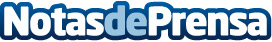 Los actores más relevantes del sector se unen a Animal Hub para asegurar el bienestar animalCon la nueva campaña Vais a estar bien de Animal Hub quieren concienciar sobre la importancia del cuidado de los animales y reconocer la labor de los veterinarios.
La campaña cuenta con el apoyo de algunas de las principales compañías del sector, como MSD Animal Health y Royal Canin, que se unen así a entidades referentes como COLVEMA y la OCV, junto con el grupo de comunicación A3 MediaDatos de contacto:Jordi González93.832.46.02Nota de prensa publicada en: https://www.notasdeprensa.es/los-actores-mas-relevantes-del-sector-se-unen Categorias: Nacional Nutrición Veterinaria http://www.notasdeprensa.es